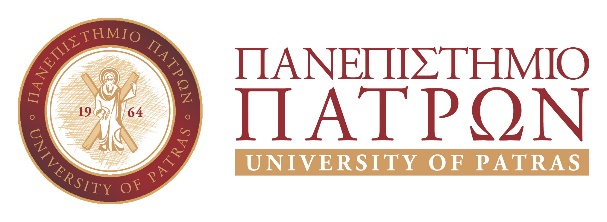                                                                                                                  ΑΡ. ΠΡΩΤΟΚΟΛΛΟΥ :                                                                                                                                        ΗΜΕΡΟΜΗΝΙΑ:                                                                                                                    (Συμπληρώνεται από τη Γραμματεία)                                                                                                                          ΠΡΟΣ                                                                                 ΣΧΟΛΗ ΕΠΙΣΤΗΜΩΝ ΑΠΟΚΑΤΑΣΤΑΣΗΣ ΥΓΕΙΑΣ                                                                                                                                                                          ΤΜΗΜΑ ΝΟΣΗΛΕΥΤΙΚΗΣΑΙΤΗΣΗ ΣΥΜΜΕΤΟΧΗΣ ΣΕΟΡΚΩΜΟΣΙΑ ΤΜΗΜΑΤΟΣΝΟΣΗΛΕΥΤΙΚΗΣ                                                   ΑΡΙΘΜΟΣ ΜΗΤΡΩΟΥ ΣΠΟΥΔΑΣΤΗ:                                                   (Τα  στοιχεία να αναγράφονται            με μικρούς χαρακτήρες / τονισμένα)        Επώνυμο:…………………………………………………………………         Όνομα:………………………………………………………………………         Όνομα  Πατρός:………………………………………………………..         Όνομα  Μητρός:……………………………………………………….         Τόπος  Γέννησης:……………………………………………………..          Αρ. Δελτίου Ταυτότητας:………………………………………          Τηλέφωνο:…………………………………………………………………          E-mail:   1……………………………@ac.upatras.gr(Ακαδημαϊκό)                         2…………………………………………………….(Προσωπικό)                                                                                                                                 ΗΜΕΡΟΜΗΝΙΑ:…………………………………………………………                                                                                                      Ο/Η  ΑΙΤ……………………………(ΥΠΟΓΡΑΦΗ)ΣΧΟΛΗ   ΕΠΙΣΤΗΜΩΝ ΑΠΟΚΑΤΑΣΤΑΣΗΣ ΥΓΕΙΑΣ          ΤΜΗΜΑ ΝΟΣΗΛΕΥΤΙΚΗΣΕπιθυμώ  τη συμμετοχή μου στην ορκωμοσία που θα πραγματοποιηθεί την 29η Απριλίου 2024, έχοντας ολοκληρώσει τις υποχρεώσεις μου στο Τμήμα σε προηγούμενη χρονική περίοδο 